РОССИЙСКАЯ ФЕДЕРАЦИЯСОВЕТ  ДЕПУТАТОВ СЕЛЬСКОГО  ПОСЕЛЕНИЯСРЕДНЕМАТРЕНСКИЙ  СЕЛЬСОВЕТДобринского муниципального района   Липецкой  области62-я  сессия  IV созываР Е Ш Е Н И Е29.09.2014г.                          с. Средняя Матренка                       № 222 –рсО внесении изменений  в Положение «О земельном налоге на территории сельского поселения Среднематренский сельсовет Добринского муниципального района Липецкой области»Рассмотрев проект изменений в  Положение «О земельном налоге на территории сельского поселения Среднематренский сельсовет Добринского муниципального района Липецкой области», принятое решением Совета депутатов сельского поселения Среднематренский сельсовет № 38-рс от 10.11.2010г., (в редакции  решения № 187-рс от 26.11.2013г.), представленный администрацией сельского поселения Среднематренский сельсовет, руководствуясь Федеральным законом от 02. 12.2013г.  № 334-ФЗ «О внесении изменений в часть вторую Налогового кодекса Российской Федерации» и статью 5 Закона Российской Федерации « О налогах на имущество физических лиц»,  Налоговым кодексом Российской Федерации, Уставом сельского поселения Среднематренский сельсовет Добринского муниципального района, учитывая  решения постоянных комиссий, Совет депутатов сельского поселения Среднематренский сельсовет                                            РЕШИЛ:1. Принять изменения в Положение «О земельном налоге на территории сельского поселения Среднематренский сельсовет Добринского муниципального района Липецкой области», принятое решением Совета депутатов сельского поселения Среднематренский сельсовет № 38-рс от 10.11.2010г., (в редакции  решения № 187-рс от 26.11.2013г.) (прилагаются).2. Направить указанный нормативный правовой акт главе сельского поселения для подписания и официального обнародования.3. Настоящее решение вступает в силу со дня его официального обнародования.Председатель Совета депутатов        сельского поселения       Среднематренский сельсовет                                        Н.А.Гущина                                                          Приняты решением  Совета депутатов сельского поселения Среднематренский сельсовет № 222-рс от 29.09. 2014г.Изменения в Положение  «О земельном налоге на территории сельского поселения Среднематренский  сельсовет Добринского муниципального района Липецкой области», принятое решением Совета депутатов сельского поселения Среднематренский сельсовет № 38-рс от 10.11.2010г., (в редакции  решения № 187-рс от 26.11.2013г.)1. Название Статьи 2 изложить в новой редакции: « Порядок уплаты налога и авансовых платежей по налогу»;2. В Пункте 2.3. Статьи 2 абзац второй исключить.Глава сельского поселенияСреднематренский  сельсовет                                           Н.А.Гущина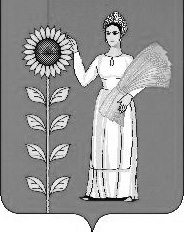 